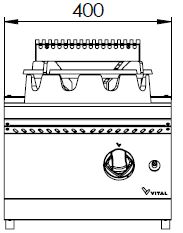 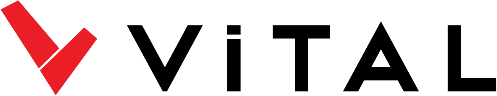 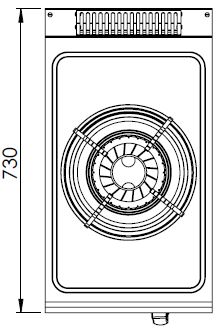 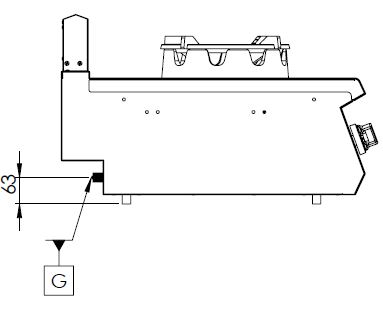 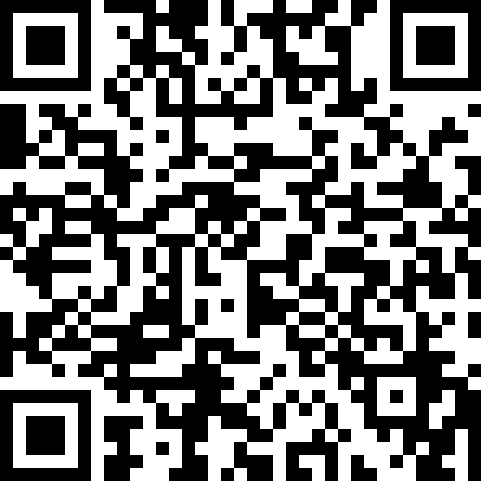 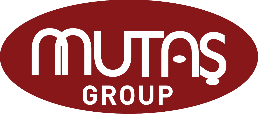 MODELDESCRIPTIONDIMENSIONSTOTAL POWERGAS CONSUMPTIONGAS CONSUMPTIONWEIGHTGKW7010GAS WOK BURNER400X730X28013.5 kW1.429 max. / 0.750 min. 1.066 max. /0.559 min.40 kg netGKW7010GAS WOK BURNER420X800X580 Package dimension13.5 kWG20(m3/h)G30 (kg/h)47 kg Gross weight